PREDSEDA NÁRODNEJ RADY SLOVENSKEJ REPUBLIKYČíslo: PREDS-66/2019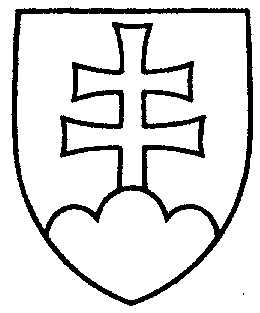 1374ROZHODNUTIEPREDSEDU NÁRODNEJ RADY SLOVENSKEJ REPUBLIKYz 24. januára  2019o prijatí návrhu na voľbu kandidáta na funkciu prezidenta Slovenskej republiky	A.  k o n š t a t u j e m, že	 dňa 23. januára 2019 mi bol podľa čl. 101 ods. 3 Ústavy Slovenskej republiky doručený návrh, podaný skupinou poslancov Národnej rady Slovenskej republiky, na voľbu kandidáta Martina Daňa na funkciu prezidenta Slovenskej republiky vo voľbe, ktorá sa bude konať 16. marca 2019;	B.  p r i j í m a m	 podľa § 103 zákona č. 180/2014 Z. z. o podmienkach výkonu volebného práva a o zmene a doplnení niektorých zákonov v znení neskorších predpisov	návrh kandidáta Martina DAŇA na funkciu prezidenta Slovenskej republiky, podaný skupinou 16 poslancov Národnej rady Slovenskej republiky, keďže návrh obsahuje zákonom ustanovené údaje a spĺňa zákonné náležitosti a požiadavky  uvedené v čl. 101 ods. 3 Ústavy Slovenskej republiky a v § 103 ods. 1 zákona 
č. 180/2014 Z. z. v znení neskorších predpisov.Andrej   D a n k o   v. r.